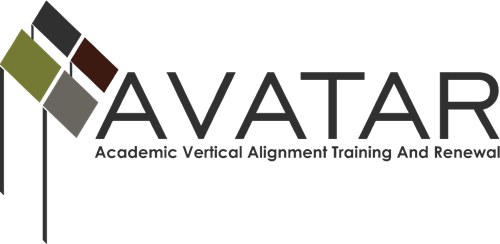 Mid-term Status Report – May 2015 to December 2015 ESC Region 9 Date of this report : December 16, 2015Members of PartnershipPlease list all partnership team members by name, affiliation, title, email and phone number.Please identify members of your active Vertical Alignment Teams with name, affiliation, title, e-mail address, and phone number.Vertical Alignment Team: Math___________________________Vertical Alignment Team: ELA___________________________2015-16 Goals of the Partnership.  Please note any modifications from the Action Plan.To identify partnering schools’ endorsement options and determine if they align with regional workforce needs.To secure signed MOUs between Vernon College and Midwestern State University and any ESC 9 school district utilizing the ELA and Math College Preparatory Courses and offer professional development training. To offer education sessions to parents, educators, and counselors on ELA and Math College Prep Courses and the new high school endorsements.To continue the vertical alignment partnership work between high school and higher education courses in ELA and Math content. Status of Plan of WorkPlease list the objectives associated with your goals in the table below and state the activities that have taken place to further each objective.  State the results of each activity and any follow-up actions required to meet your objective.What challenges or obstacles have you encountered and what have you done to overcome them? One of our goals is to make sure that our school districts have an MOU with an IHE.  We have found that many do not.  I spoke about this at the Fall Principal’s meeting and will speak again at the Spring meeting.  I am currently working on contacting them by email and with phone calls.  My personal challenge has been that I am new to the world of AVATAR and CCRS.  I have emailed several other project directors to ask questions about several topics and they are always helpful and encouraging.  The website has also been a wealth of information for a newbie like me. Thank you for providing these documents!What assistance would be helpful to you?The quarterly conference calls are very helpful to me.  The agendas are very detailed and concise and by getting them ahead of time, I can be thinking about what questions I might have.  And I love hearing what others are doing!NameDistrict/University/Workforce or P-16 CouncilTitle/PositionEmailPhoneSherri LaneRegion 9 ESC FacilitatorSherri.lane@esc9.net940-322-6928 X8272Pat PageRegion 9 ESC P-16 CouncilDirector of Teaching and Learningpat.page@esc9.net 940-322-6928 X8270Dr. Michaelle KitchenMidwestern State UniversityInterim Dean, College of EducationMichaelle.kitchen@mwsu.edu 940-397-4141Dr. Gary Don HarkeyVernon CollegeDean of Instructional Servicesgdharkey@vernoncollege.edu 940-552-6291Dr. Karen GraggVernon CollegeDivision Chair-Math/Sciencekgragg@vernoncollege.edu940-552-6291Joe JohnstonVernon CollegeDivision Chair-Communicationsjjohnston@vernoncollege.edu940-696-8752Taliegha MurrayWichita Falls ISDCurriculum Coordinator-Mathtmurray@wfisd.net940-235-1021Shera RasmussenWichita Falls ISDCurriculum Coordinator-ELAsrasmussen@wfisd.net940-235-1021Betty CarrollMidwestern State UniversityEnglish InstructorBetty.carroll@mwsu.edu940-397-4462Lee SeamanBurkburnett ISDMath InstructorLee.seaman@burkburnettisd.org940-569-1411Ann KopelWindthorst ISDELA TeacherAnn.kopel@esc9.net 940-423-6680Melinda KlecknerBurkburnett ISDCareer and Technology TeacherMelinda.kleckner@burkburnettisd.org 940-569-1411Diane HubbardRegion 9 ESCEducation Specialist-Secondary MathDiane.hubbard@esc9.net940-322-6928 X8276Michelle WoodWichita Falls ISDCTE Coordinatormwood@wfisd.net 940-235-4316 x10012Michael ChapmanRegion 9 ESCEducation Specialist-CTEMichael.chapman@esc9.net940-322-6928 X8211NameDistrict/UniversityTitleEmailPhoneTaleigha MurrayWichita Falls ISDCurriculum Coordinator Secondary Math tmurray@wfisd.net940-235-1021Dr. Karen GraggVernon CollegeDivision Chair-Math/Sciencekgragg@vernoncollege.edu940-552-6291Christina HoffmasterVernon CollegeMath Instructorchoffmaster@vernoncollege.edu 940-552-6291Paula WhitmanVernon CollegeMath Instructorpwhitman@vernoncollege.edu 940-552-6291NameDistrict/UniversityTitleEmailPhoneJoe JohnstonVernon CollegeDivision Chair-Communicationsjjohnston@vernoncollege.edu940-696-8752Betty CarrollMidwestern State UniversityEnglish InstructorBetty.carroll@mwsu.edu940-397-4462Ann KopelWindthorst ISDELA TeacherAnn.kopel@esc9.net 940-423-6680ObjectivesActivitiesResults/Impact and Follow-up AnticipatedInvite new partners to join the Advisory Council and AVATAR TeamEmail, phone calls, personal contactWe now have 5 new Advisory Council members. YEAH! They are excited and eager to participate!Convene meeting with new & existing membersPlan for project implementation.We discussed our 4 objectives for the year and brainstormed ideas for implementation.  We will tailor our planning as we continue communication as we progress with our projects.Continue CPC training for teachers & administratorsBrainstormed, generated and outlined ideas/plans for Math & ELA vertical alignment teamsWe are currently working on meeting dates for these teams.  We anticipate a team leader and 2-4 teachers working together on each team. We anticipate them to start meeting in January.  Add parent awareness of CPCDiscussion of topicWill further discuss parent awareness with Vertical Alignment teams in their meetings and at Regional Counselor meeting in February.  Anticipating more information coming from the counselors’ input and  group discussions.Add 8th grade student, parent and teacher awareness of graduation endorsementsScheduled presentation at College NightDue to bad weather, we did not have a large turnout at our College Night and most parents/attendees were of students in grades 11-12.  I anticipate discussion and revisiting this at our next Advisory Council meeting in January.